Cherry Dale Primary SchoolHeadteacher VacancyCandidate Information PackHeadteacher VacancyCherry Dale Primary SchoolDear Applicant,Thank you for expressing an interest in the above post.Cherry Dale Primary School opened in June 2007.  It is a newly built PFI School which provides excellent accommodation for our children.  In recent years the school has grown in both terms of pupil numbers and facilities.  In 2013 an additional classroom was built to meet the demand for additional places taking the planned admission limit upto 40.At Cherry Dale Primary School we aim to put the children at the heart of all we do, by creating an inclusive, caring and safe environment within which children can flourish intellectually, physically, spiritually and emotionally.   We promote a culture which values high attainment and achievement.  We aim to provide good value for money.  There is a constant focus on self-evaluation and school improvement as reflected in the sustained improvement in attainment and achievement of our pupils.  The school was last inspected by Ofsted in November 2014.  We attained an outstanding judgment in every category.  Many of the comments made refer to the exceptionally high levels of care and personal support offered to pupils and the academic challenge provided by the school.  Consequently we are very proud of our achievements.In September 2015, the school was categorised by the local authority as low risk – once again in recognition of the strong senior leadership and the work of the governing body in maintaining standards. In response to changes with the Local Authority the school is proactive in developing partnerships with other schools.  In 2012 we formed a Collaboration of five local schools, in order that we can best serve our children through joint monitoring of teaching and moderation of pupil outcomes, joint CPD and economies of scale in relation to procurement.   At Cherry Dale Primary School we aim to develop the whole child.  Social skills are developed within a climate of respect.  Children and adults model good behaviour.  Children are encouraged to be kind, considerate and helpful to one another.  Playground Leaders and Buddies promote these values to ensure that playtimes are a fun and enjoyable experience.  We strive to ensure that the attitudes and values we promote permeate the ethos of our school to create a welcoming and friendly atmosphere.Through educational visits, specialist teaching (Art, French, P.E., Music) and extra-curricular activities we enrich our curriculum taking learning beyond the classroom in order to make learning exciting, relevant and meaningful.   We place emphasis on the development of basic skills throughout the curriculum thereby preparing our children for a busy and ever changing world.  To further support our children we have a dedicated and trained Reading Recovery Teacher.As a result of the context in which the school works and to enable pupils to continue to make sustained progress, we have effectively developed extended services and collaboratively worked with other agencies to improve the well-being of our children and families.  Vulnerable children and families are monitored and supported through family involvement via our Parent Support Worker, pupil group therapy, play therapy (delivered by our own play therapist) and EWO family visits.   Pupil premium funding is carefully targeted to ensure all children are given the opportunity to reach their full potential.  We operate a free breakfast club to ensure our children are ready to learn each day.Children are held in high regard and achievement is recognised at all levels.  Success is celebrated and shared in class, through assemblies, with parents and the community.  In this way we ensure that our shared values are communicated and demonstrated to all the stakeholders of our school.We measure our success through parental involvement, discussions and the comments made on the parent and pupil questionnaires which are compiled each year.  Parents state that, staff are always helpful, there is good communication between Teachers and Parents, there is excellent security in School, children have enthusiasm to learn, the quality of teaching is good, an engaging curriculum is brought to life and there is an open, friendly atmosphere.External accreditation such as Investors in People Gold Award, Basic Skills Quality Mark and Healthy Schools Award reinforce our commitment to pursue our aims.  Our children have won art competitions at Huddersfield University and are currently involved in an exhibition of their work at the Cooper Art Gallery.  They have had poetry published and won prizes for their writing.  In 2015 we also took part in the Cudworth and North East Achievement Awards further strengthening our links with the local community.I hope this letter gives you an insight into what Cherry Dale Primary School can offer you.  The successful applicant will be welcomed into an excellent working environment, work with a strong leadership team and efficient friendly staff and be well supported by an experienced and committed Governing Body.Yours sincerely,Mr J PeachChair of GovernorsThe closing date for applications is 27th October 2017.  It is anticipated that the selection process and interviews will be held on 21st and 22nd November 2017.Candidates who wish to look around the school are welcome to do so and should contact the school office on 01226 719700 to make appropriate arrangements.The school web site is www.cherrydaleprimary.com 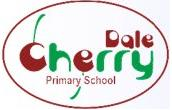 